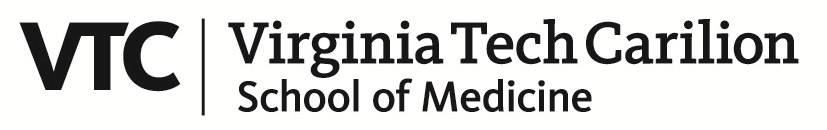 Faculty Conflict of Interest in Student Assessment and Promotion Management Form                                                  Related Policy:  Occasions may arise in which a faculty member has direct supervision over a student in matters of assessment and/or promotion and in which there may be a potential conflict of interest in this role. The conflict may arise as a consequence of any of a number of situations such as:The student may be a relative through lineage, marriage, or other relationships; The student may have a close personal relationship through settings such as places of worship, civic organizations, sports, recreational, or other social settings; The student may be a patient in the practice of a clinical faculty member; Or other relationships identified by the faculty member or student.The nature of the conflict need not be disclosed. When such a conflict is recognized by the faculty member, it is the responsibility of the faculty member to notify the VTCSOM Office of Faculty Affairs, either through this document or directly. Should a conflict be identified by the student, the student should notify the VTCSOM Office of Student Affairs.If a conflict of interest is identified by either party, the student schedule will be modified to avoid assessment of the student by the faculty member. Similarly, if a conflict of interest is identified, by either party, the faculty member will be asked to recuse him/herself in decisions regarding promotion of the student.Related Accreditation Standard:  LCME 12.5, Faculty Involvement in Student AssessmentRelated Policy:  Occasions may arise in which a faculty member has direct supervision over a student in matters of assessment and/or promotion and in which there may be a potential conflict of interest in this role. The conflict may arise as a consequence of any of a number of situations such as:The student may be a relative through lineage, marriage, or other relationships; The student may have a close personal relationship through settings such as places of worship, civic organizations, sports, recreational, or other social settings; The student may be a patient in the practice of a clinical faculty member; Or other relationships identified by the faculty member or student.The nature of the conflict need not be disclosed. When such a conflict is recognized by the faculty member, it is the responsibility of the faculty member to notify the VTCSOM Office of Faculty Affairs, either through this document or directly. Should a conflict be identified by the student, the student should notify the VTCSOM Office of Student Affairs.If a conflict of interest is identified by either party, the student schedule will be modified to avoid assessment of the student by the faculty member. Similarly, if a conflict of interest is identified, by either party, the faculty member will be asked to recuse him/herself in decisions regarding promotion of the student.Related Accreditation Standard:  LCME 12.5, Faculty Involvement in Student AssessmentRelated Policy:  Occasions may arise in which a faculty member has direct supervision over a student in matters of assessment and/or promotion and in which there may be a potential conflict of interest in this role. The conflict may arise as a consequence of any of a number of situations such as:The student may be a relative through lineage, marriage, or other relationships; The student may have a close personal relationship through settings such as places of worship, civic organizations, sports, recreational, or other social settings; The student may be a patient in the practice of a clinical faculty member; Or other relationships identified by the faculty member or student.The nature of the conflict need not be disclosed. When such a conflict is recognized by the faculty member, it is the responsibility of the faculty member to notify the VTCSOM Office of Faculty Affairs, either through this document or directly. Should a conflict be identified by the student, the student should notify the VTCSOM Office of Student Affairs.If a conflict of interest is identified by either party, the student schedule will be modified to avoid assessment of the student by the faculty member. Similarly, if a conflict of interest is identified, by either party, the faculty member will be asked to recuse him/herself in decisions regarding promotion of the student.Related Accreditation Standard:  LCME 12.5, Faculty Involvement in Student AssessmentName:Name:Name: 	I do not have any conflicts at this time. 	I do not have any conflicts at this time. 	I do not have any conflicts at this time. 	I have conflicts with the following student/s: 	I have conflicts with the following student/s: 	I have conflicts with the following student/s:Faculty member name(printed):Signature(typed or handwritten):Date:Please return this form to the VTCSOM Office of Faculty AffairsFax: 540-581-0741E-mail: vtcsomfaculty@vt.eduMail: 2 Riverside Circle, Ste. M140, Roanoke, VA 24016Please contact the Office of Faculty Affairs whenever a conflict of interest arises.Please return this form to the VTCSOM Office of Faculty AffairsFax: 540-581-0741E-mail: vtcsomfaculty@vt.eduMail: 2 Riverside Circle, Ste. M140, Roanoke, VA 24016Please contact the Office of Faculty Affairs whenever a conflict of interest arises.Please return this form to the VTCSOM Office of Faculty AffairsFax: 540-581-0741E-mail: vtcsomfaculty@vt.eduMail: 2 Riverside Circle, Ste. M140, Roanoke, VA 24016Please contact the Office of Faculty Affairs whenever a conflict of interest arises.